Результатами взаимодействия с социальными партнёрами являются:Благодарственное письмо БУ «Центр социальной помощи семье и детям «Веста»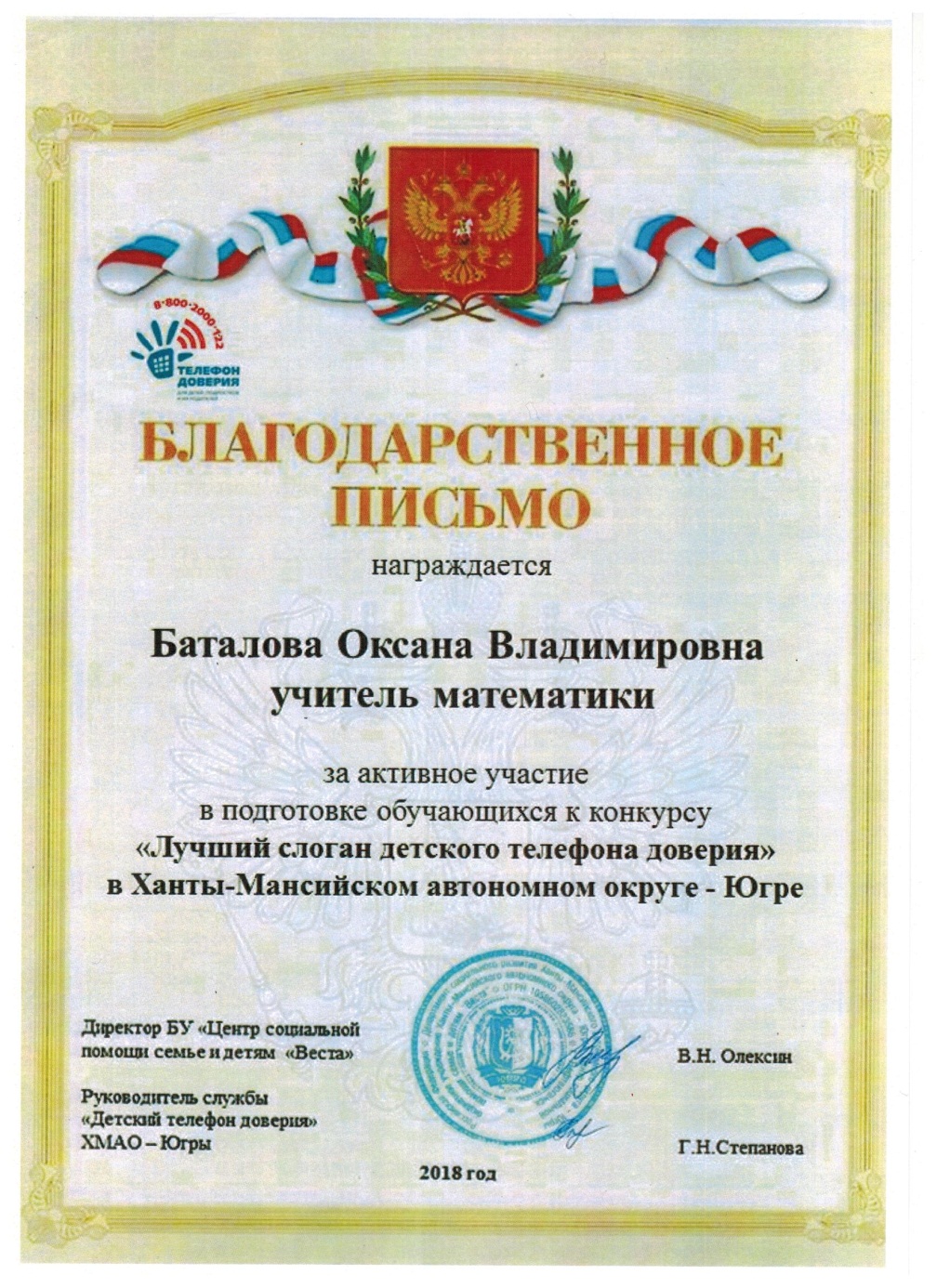 Благодарственное письмо заместителя губернатора ХМАО – Югры – за качественную организацию лагеря с дневным пребыванием детей «Большой культурный квест»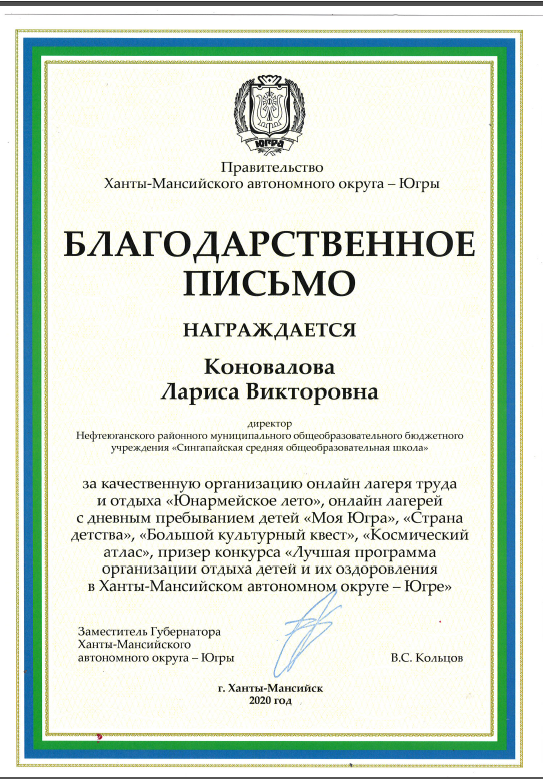 Грант Главы Нефтеюганского района в 2019 г.Благодарственные письма Департамента образования ХМАО-Югры в.2019 и 2022 г.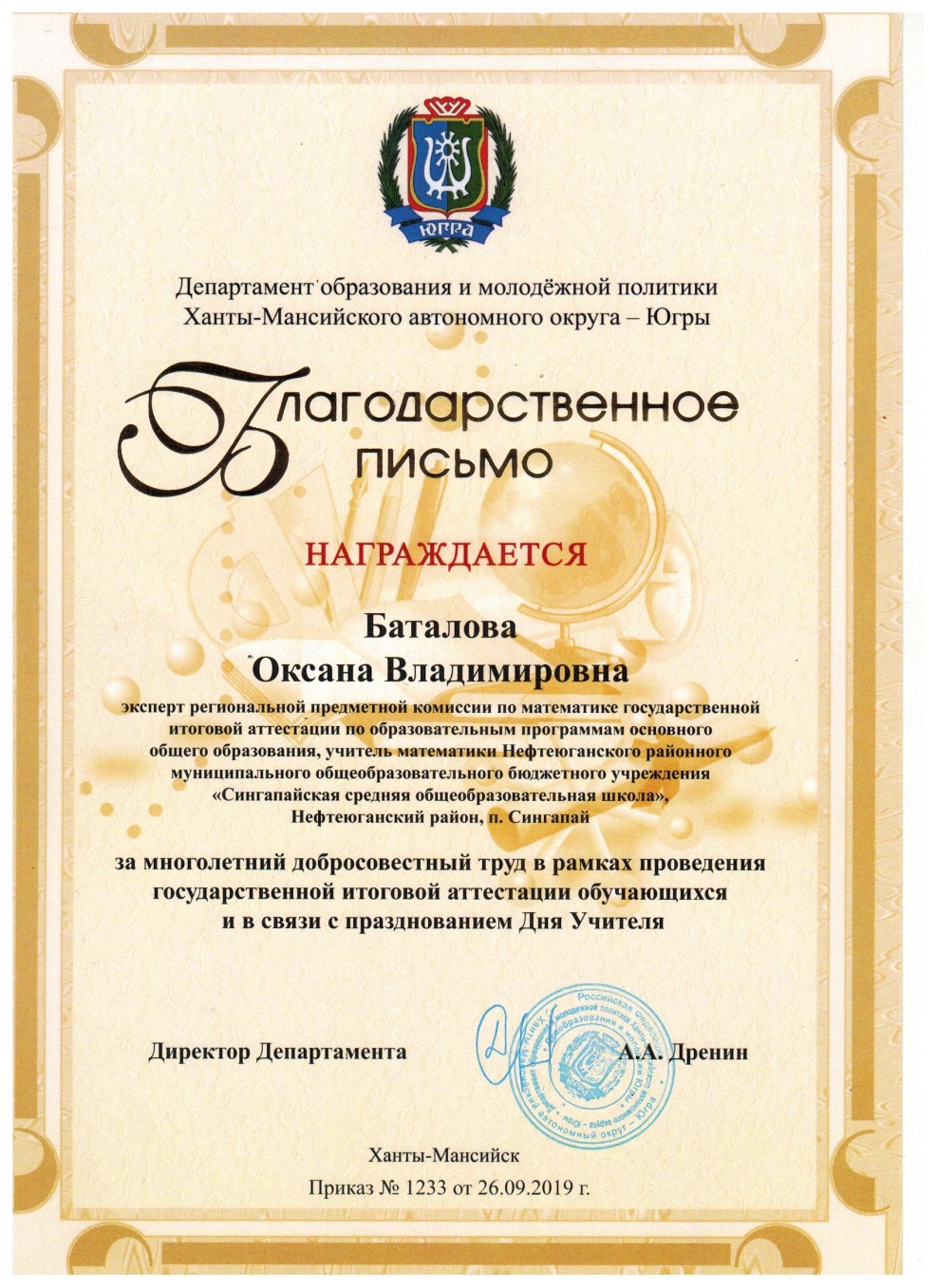 Почетная грамота Думы Ханты-Мансийского автономного округа – Югры в 2022